Ученик: ________________________________________________ Датум: _____________Свет око нас 2 – Иницијални тест1.Заокружи тачан одговор: Насеље  у  коме  живим  зове  се  БЕЗДАН.   То  је:     СЕЛО  /	ГРАД2.Одговарајућом  бојом  обој  светло  на  семафору  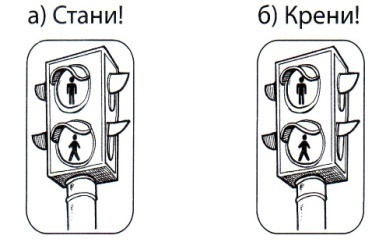 које  пешаку  шаље  поруку:3.Допуни реченицу:Светли део дана се зове _____________________ ,а тамни део дана је ____________. 4.У правоугаонике упиши називе четири годишња доба: 5.Уз називе дана напиши њихов редни број у седмици:	среда                 петак             субота              уторак             четвртак 6.Уз редни број напиши назив месеца у години: 5. _________     1. _____________      12. ___________________     8. ______________ 7. Заокружи оно што убрајамо у живу природу:	ВОДА       ЉУДИ       ЖИВОТИЊЕ         ВАЗДУХ       БИЉКЕ         СУНЦЕ8.Заокружи оне особине које су заједничке за биљке, животиње и људе:	говоре 	хране се             дишу              лете 	        цветају           расту9. На линије напиши у која три стања се јавља вода у природи: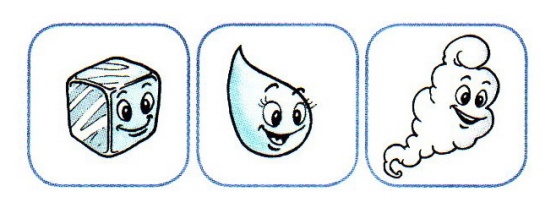 	1._________________________ 	2._________________________ 		3._________________________                                     1                  2                310. Допуни реченице:Чист ваздух је без ________________ и __________________.Ваздух је живим бићима потребан за ________________________. 11. Шта је ветар? ______________________________________________________________ ______________________________________________________________________________ 12. Заокружи назив најплоднијег земљишта (1):		песак          хумус          глина          шљунак13. Заокружи слова испред тачних тврдњи:а) У ваздуху има водене паре.б) Ваздуха има и у земљишту.в) Ваздух можемо да видимо, али не можемо да га осетимо.г) Рибе у води дишу.д) Загађивањем земљишта загађују се биљке које на њему расту. 14.Допуни реченицу: Сунце нам даје __________________________ и ___________________________. 15.У које доба дана је сенка најкраћа? ______________________________________ 16.Напиши  назив  по  једног   предмета  који  се  може  направити  од:ВУНЕ 		             СТАКЛА 		 ПЛАСТИКЕ 		      МЕТАЛА__________________     _________________    __________________     _________________ 17.Напиши  назив  једног  материјала  који  је:	ЛОМЉИВ         _______________________ 	РАСТЕГЉИВ    ________________________ 	ЗАПАЉИВ       ________________________ 18.Наведи три начина на које можеш да се крећеш: ________________________, ______________________ и ______________________ Број бодова: ____ / 51          Оцена: